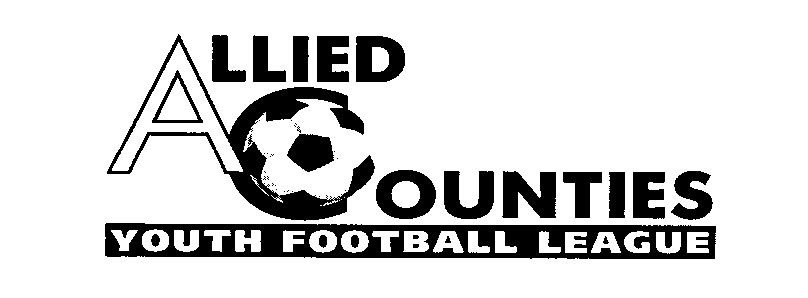 Official website www.acyfl.co.uk	Twitter @ACYFLofficial	FA ACYL FULLTIMEBulletin 36 – 2020/2021 17/04/2022FIXTURES GOING FORWARDBE AWARE FIXTURES AFTER THIS WEEK WILL LIKELY BE ARRANGED AT SHORT NOTICE, WE WILL ENDEAVOUR TO KEEP YOU INFORMED OF ARRANGEMENTS2022-2023 GROUDSHARES/D FORMS/AGREEMENTSAny club intending to groundshare during next season must submit a fully completed groundshare document for approval by the ACYL when submitting the clubs D FORM and Agreement. The D FORM and Agreement will be sent to all member clubs on the 16th May to be returned no later than the 31st May. Any club who do intend to groundshare and who do not provide a fully completed groundshare agreement will have your league membership terminated.AGM/CLUB WITHDRAWALSThe AGM will be held on Monday 20th June at Uxbridge FC at 8pm, consequently any club intending, or having a provisional intention, to withdraw from the league shall do so at least sixty (60) days before the AGM. Failure to comply with this result will result in a fine (not exceeding £100) in accordance with the Fines Tariff.  That date is this Thursday 21st April.The CHAMPIONS CUP   SEMI FINALS Ascot United 0-4 Didcot TownNorth Greenford United v Chalfont St Peter (tba)FINAL at Windsor FC on Wednesday 11th May ko 7.45pmDidcot Town v North Greenford United or Chalfont St PeterThe LEAGUE CUP QUARTER FINALChalfont St Peter v Didcot Town (18/04/2022)SEMI FINALSFlackwell Heath v Chalfont St Peter or Didcot Town (tba)North Greenford United 5-1 Aldershot TownFINAL at Ascot United FC on Sunday 15th May ko 2pmNorth Greenford United v Flackwell Heath or Chalfont St Peter or Didcot TownThe SUBSIDIARY CUP QUARTER FINALGroup A winner v FLACKWELL HEATH (Group B winner)AFC HAYES (Group C winner) v WESTFIELD (Group D winner)Group E winner v ASH UNITED (Group F winner)FRIMLEY GREEN (Group G winner) byeSEMI FINALSAFC HAYES or WESTFIELD v Group A winner or FLACKWELL HEATHGroup E winner or ASH UNITED v FRIMLEY GREEN FINAL (tba) on the ground of one of the finalists, match officials fees covered by the ACYLThe SUPPLEMENTARY CUP QUARTER FINALGroup A runner up v Group C runner up GUILDFORD CITY (Group D runner up) v Group E runner upGroup F runner up v Group G runner upSLOUGH TOWN (Group B runner up) byeSEMI FINALSGUILDFORD CITY or Group E runner up v Group A runner up or Group C runner upGroup F runner up or Group G runner up v SLOUGH TOWNFINAL (tba) on the ground of one of the finalists, match officials fees covered by the ACYLFIXTURESFixtures are now on FULLTIME. If you have any issues please contact your fixture secretary Barrie Funnell barrie.funnell@sky.com 07850 852998 (Central Division/South Division/West Division/League Cup/Subsidiary Cup/Champions Cup) or Ray Green rayjgreen1@btinternet.com 07834 771212 (East Division/North Division)Remember to check FA ACYL FULLTIME for fixture updatesPOSTPONED FIXTURESIn the event of your match being postponed the home club MUST inform the 3 match officials, your opponents, the Referees Secretary, the Results Officer, your Fixture Secretary and complete the Postponement Form. (Any club failing to comply shall be dealt with by the Management Committee who may inflict any penalty it may deem suitable). We do advise the club postponing the fixture to phone or send a text message to all the above – not all have access to emails 24 hours day (Too many times the referee secretary and results officer are not being informed of the postponement and the required postponement form is not submitted) BELOW IS A GUIDE AS TO THE RETURN OF MATCH RESULT FORMS (we do appreciate our club administrators have jobs, families and a life away from football etc so may miss the 2 day deadline, hopefully below will help you. Please retain your Team Sheet in case an ACYL officer makes a request for you to forward it to them.)MATCHDAY				RETURNED NO LATER Monday				FridayTuesday				SaturdayWednesday				MondayThursday				Tuesday(If you miss the above deadlines rule 21(A) will be invoked).LATEST RESULTSMonday 11th AprilSUBSIDIARY CUP GROUP GFrimley Green 2-1 Fleet SpursSUBSIDIARY CUP GROUP CHanwell Town 1-3 AFC Hayes NORTH DIVISIONChalfont St Peter P-P Risborough RangersTuesday 12th AprilCHAMPIONS CUP SEMI FINALAscot United 0-4 Didcot TownWednesday 13th AprilSUBSIDIARY CUP GROUP CAFC Hayes 1-0 CB Hounslow UnitedEAST DIVISIONWembley 1-4 Hillingdon BoroughThursday 14th AprilLEAGUE CUP SEMI FINALNorth Greenford United 5-1 Aldershot TownEAST DIVISIONHarefield United 0-3 Hanwell TownNORTH DIVISIONRisborough Rangers P-P Holmer Green Buckingham Athletic P-P Thame UnitedSUBSIDIARY CUP GROUP BBurnham 1-3 Flackwell HeathSUBSIDIARY CUP GROUP EBadshot Lea P-P WindsorSUBSIDIARY CUP GROUP FAlton 3-4 Farnham TownFIXTURES for NEXT TWO WEEKS through to when the end of season knockout quarter finals, semi finals and finals take place in wc Monday 25th April and the following 2 weeks (please check FA ACYL FULLTIME for late changes) BE AWARE FIXTURES AFTER THIS WEEK WILL LIKELY BE ARRANGED AT SHORT NOTICE, WE WILL ENDEAVOUR TO KEEP YOU INFORMED OF ARRANGEMENTSMonday 18th AprilLEAGUE CUP ROUND THREEChalfont St Peter v Didcot TownSOUTH DIVISIONVirginia Water v Fleet TownTuesday 19th AprilEAST DIVISIONHanwell Town v North Greenford UnitedUxbridge v Harefield UnitedSUBSIDIARY CUP GROUP EAscot United v Badshot LeaWednesday 20th AprilSUBSIDIARY CUP GROUP AChalfont St Peter v Buckingham AthleticSUBSIDIARY CUP GROUP BAldershot Town v WindsorThursday 21st AprilNORTH DIVISIONRisborough Rangers v Flackwell HeathEAST DIVISIONAFC Hayes v North Greenford UnitedSOUTH DIVISIONVirginia Water v Abbey Rangers (at Abbey Rangerd FC)SUBSIDIARY CUP GROUP FFarnham Town v Ash UnitedSUBSIDIARY CUP GROUP CHanwell Town v CB Hounslow UnitedMonday 25th AprilEAST DIVISIONHillingdon Borough v Hanwell TownTuesday 26th AprilSUBSIDIARY CUP GROUP BAscot United v Aldershot TownWednesday 27th AprilSUBSIDIARY CUP GROUP EBadshot Lea v WindsorFIXTURES DECIDED BY THE DISCIPLINARY COMMITTEEEAST DIVISIONHarefield United v Hillingdon Borough (home win, 3 points for Harefield United)NORTH DIVISIONBuckingham Athletic v Thame United (home win, 3 points for Buckingham Athletic)Buckingham Athletic v Thame United (home win, 3 points for Buckingham Athletic)Risborough Rangers v Buckingham Athletic (home win, 3 points awarded to Risborough Rangers)Chalfont St Peter v Risborough Rangers (home win, 3 points for Chalfont St Peter)Risborough Rangers v Holmer Green (home win, 3 points for Risborough Rangers)FIXTURES TO BE DATEDNORTH DIVISIONChalfont St Peter v Flackwell HeathAlan KingGeneral Secretary/Registrations/Results07899 941414generalsecretary@alliedcounties.co.ukacylregistration@aol.co.ukGOING FORWARD THE BULLETIN WILL BE DISTRIBUTED ON A SUNDAY